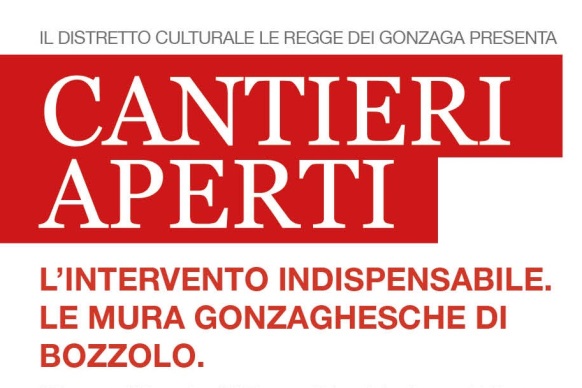 Modulo di iscrizioneIl sottoscritto			Nato a  		il 		Residente a			provincia	Tel. 		e-mail 		Referente dell’ente		La partecipazione è gratuita.Intendo partecipare al convegno di presentazione dell’iniziativa “Cantieri Aperti – ciclo di incontri seminariali sul recupero e la valorizzazione dei beni storico-architettonici” promossa dal Distretto Culturale Le Regge dei Gonzaga.Il sottoscritto...................................................(firma)Autorizzazione al trattamento dei dati personali ai sensi del D.lg 196 del 30/06/2003Il Sottoscritto....................................................................., consapevole dei propri diritti in materia di protezione dei dati personali, autorizza il trattamento dei dati sopra riportati, che vengono custoditi esclusivamente dal Distretto Culturale Le Regge dei Gonzaga per gli usi connessi alle attività di organizzazione e promozione di attività culturali.Per accettazione......................................................